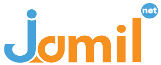 دعوة للحصول على دعم في بعث مشاريع ومؤسسات صغرى في مجال الإعلام و تكنلوجيا المعلومات  أنت تونسي الجنسية وعمرك أقل من 35 عامًا ولديك اهتمام بكل ما يتعلق بالإعلام او  بالإنتاج السمعي البصري أو العالم الرقمي  وشبكات التواصل الاجتماعية أو تكنولوجيا المعلومات؟ و تريد إنشاء مشروعك الخاص في هذه القطاعات.شارك واستفد من الدعم الذي يقدمه مشروع جميل نات لإنشاء مؤسسات إعلامية و اتصالية صغرىأهداف التكوين:ستقدم لك الدورات التدريبية, التكوين في:                          تقنيات صياغة و تطوير فكرة المشروع -                                                        تصميم عروض تتلاءم مع طلبات السوق -  - تطوير مهاراتك الإدارية - إعداد و تقديم خطة عمل مستدامة - توجيهك و مرافقتك للحصول على دعم مالي إضافية لبدء انشطة المشروعبعد الاستفادة من كل الدورات التكوينية سيمر أصحاب المشاريع أمام لجنة لاختيار المشاريع التي ستستفيد من دعم مشروع جميل نات معايير الاختيار:أن يكون عمرك بين 18 و 35 سنة●الجنسية التونسية●  أن يكون مقر إقامتك في الولايات الست المستهدفة من المشروع (تونس ، باجة ، قفصة ، قابس ، القصرين وقبلي)أطلقت / أوشاركت في إطلاق مشروع ريادي في مجال الإعلام و / أو الاتصال●لم يسبق لك ان استفدت من هذا الدعم سابقا● متحصل على شهادة علمية معترف بها في مجال الإعلام أو الاتصال أو أن تكون طالبًا جامعيًا في مجالات الإعلام و الاتصال  لديك خبرة رسمية أو غير رسمية في قطاع الإعلام (على سبيل المثال، دراسات في القطاع أو خبرة مهنية، أو أن تكون عضوًا أو كنت عضوًا في جمعية تقوم بأنشطة في هذا القطاع.يمكن تقديم الطلبات باللغة العربية أو الفرنسيةلمعرفة المزيد حول مهن الإعلام والاتصال، يمكنك الاطلاع على دليل المهن الذي أنجزتهالوكالة الوطنية للتشغيل و العمل المستقل عبر هذا الرابط.  https://rtmc.emploi.nat.tn/dm/index.php/rtmcdp/listedp/E.ملاحظة:هذا الدليل لا يشمل كل المهن بالضرورة ويمكن اختيار مشاريع مهنية اخرى في هذا القطاع كجزء من هذا العرض. اختيار المترشحين:سيتم الاختيار على 3 مراحل:- الاختيار الأول عن طريق الملفات              - الاختيار  الثاني عن طريق مقابلة شخصية مع كل مترشح - الاختيار النهائي سيتم بعد استيفاء الدورات التدريبية بالمرور بلجنة اختيار المشاريع الفائزة ثم الاستفادة من منحة إطلاق المؤسسة الممنوحة من المشروع.* ستعطى الأولوية في معالجة و اختيار الملفات للنساء والشباب في وضعيات هشةهل تريد التقديم؟تقدم بطلبك من خلال تعمير هذا الاستبيان قبل 10 ديسمبر 2022 (بتوقيت جرينتش)https://forms.gle/3pC7Z1PBZhu1ALEbAمشروع جميل نات من انجاز جمعية ابريم والجمعية التونسية للإعلام البديل وممول من قبل منظمة دروسوس